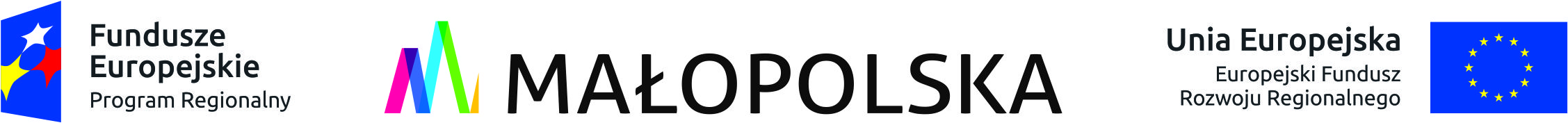 Proszowice, 01.07.2019 r.dotyczy:	postępowania o udzielenie zamówienia publicznego w trybie przetargu nieograniczonego na Stworzenie terenu rekreacji przy ul. Leśnej w Proszowicach w ramach projektu „przestrzenie czasu wolnego w mieście Proszowice – obszar sportu i rekreacji” Działanie 11.1 Rewitalizacja miast RPO WM na lata 2014-2020Na podstawie art. 93 ust. 1 pkt 7 ustawy z dnia 29 stycznia 2004 r. – Prawo zamówień publicznych (Dz. U. z 2018 r. poz. 1986 z późn. zm.) (dalej „ustawa”) Zamawiający – Gmina Proszowice unieważnia postępowanie. UZASADNIENIEW prowadzonym postępowaniu Zamawiający opisał przedmiot zamówienia, poprzez błędnie opisaną lokalizację. Z uwagi, że Zamawiający nie mógł naprawić błędnie przyjętych założeń  postanowiono jak na wstępie. Zastępca Burmistrza Gminy 
i Miasta Proszowice  Zbigniew NowakUNIEWAŻNIENIE POSTĘPOWANIAGMINA PROSZOWICE
ul. 3 MAJA 72, 32-100 PROSZOWICE(pieczęć Zamawiającego)